Концертная программа «День пахнущий Мимозой»В честь празднования Международного женского дня 8 марта в КДЦ «Вдохновение» с. Алымовка прошел праздничный концерт «День пахнущий Мимозой». В этот вечер с поздравительными словами выступил глава администрации Алымовского МО Егоров И.И.Программа концерта была очень интересной и содержательной. Для всех дам звучали песни в исполнении вокальной группы «Сударушка», а также учащихся общеобразовательной школы с. Алымовка. Весь этот чудесный праздник был признанием в любви нашим замечательным женщинам, и со сцены не раз звучали слова благодарности, поздравлений и пожеланий, адресованных тем, кто наполняет нашу жизнь своими теплом, красотой и заботой.Не смолкали бурные аплодисменты, которые дарили зрители участникам художественной самодеятельности. Всем женщинам в знак уважения были подарены сердечки с поздравлением. Было сказано не мало красивых слов, спето не мало красивых песен и на душе у каждого присутствующего в зале был настоящий праздник. 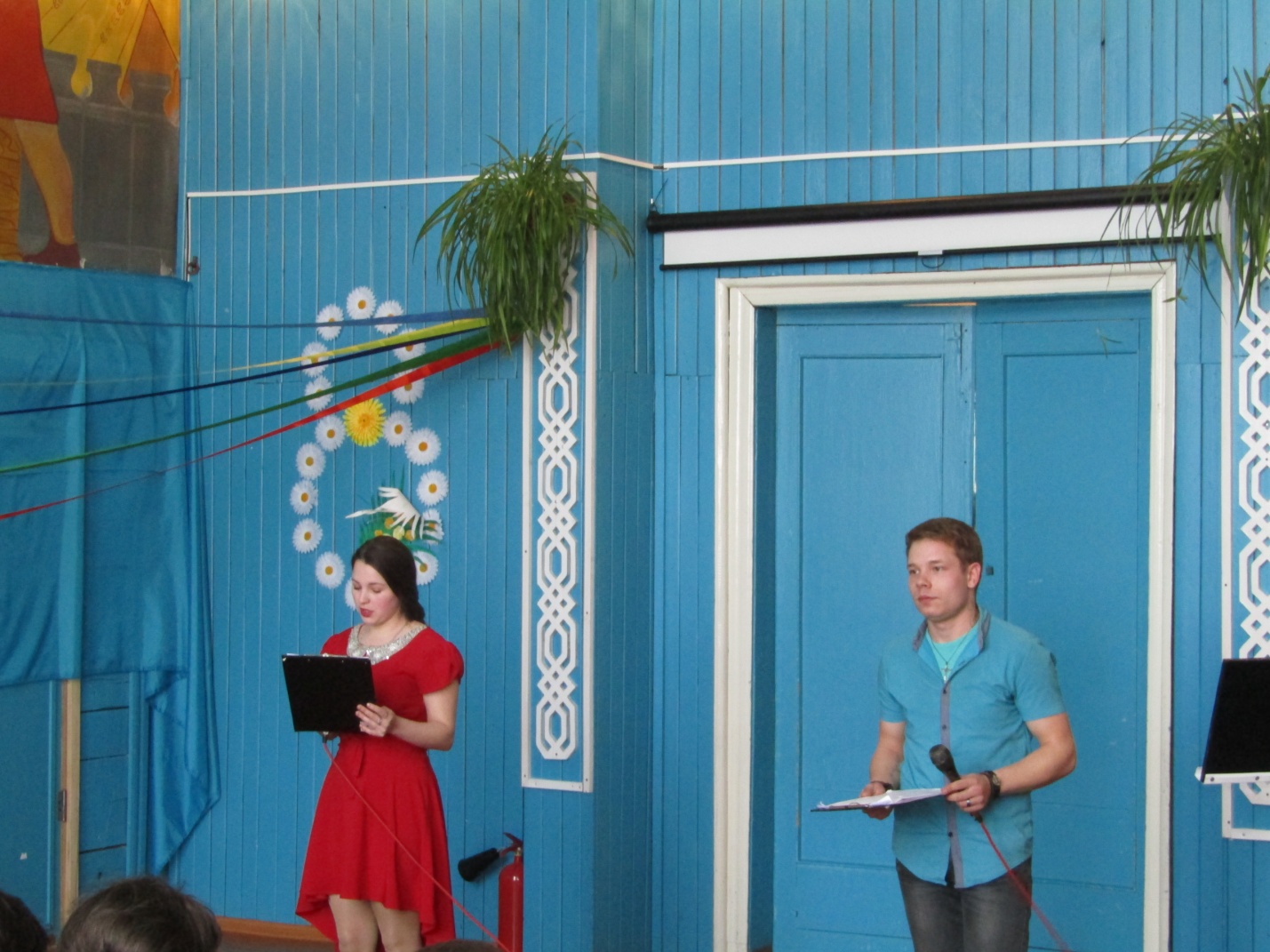 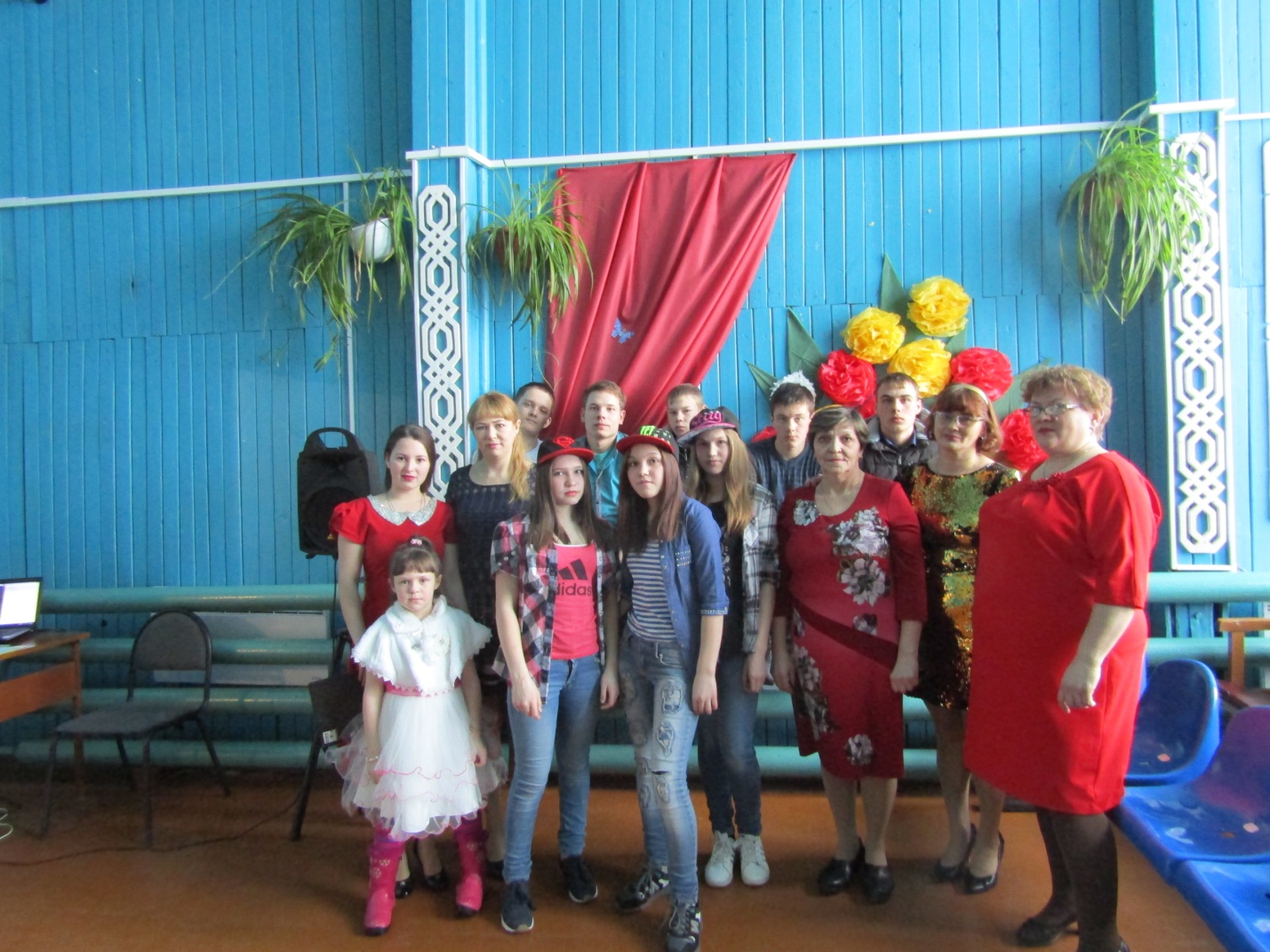 